ΔΕΛΤΙΟ ΕΝΗΜΕΡΩΣΗΣΤα μέλη του Διοικητικού Συμβουλίου του Συνδέσμου Βιοτεχνών – Βιομηχανιών και εξαγωγικών Επιχειρήσεων Ν. Έβρου δέχτηκε σήμερα στο γραφείο του ο Αντιπεριφερειάρχης Έβρου Δημήτριος Πέτροβιτς. Ο Πρόεδρος του Δ.Σ. Χρήστος Γιορδαμλής, ο Αντιπρόεδρος Στέλιος Σαββίδης, ο Γενικός Γραμματέας Παύλος Μιχαηλίδης, ο Ταμίας Χαράλαμπος Κεϊβανίδης και το μέλος Αλέξανδρος Σαλγκάμης έθεσαν στον Αντιπεριφερειάρχη θέσεις, προβληματισμούς, αλλά και αιτήματα του κλάδου. Ο κ. Πέτροβιτς δήλωσε αλληλέγγυος στα αιτήματα του Συνδέσμου Βιοτεχνών Βιομηχανιών και εξαγωγικών Επιχειρήσεων Ν. Έβρου αναγνωρίζοντας τη διαχρονική δυναμική της επιχειρηματικότητας στην τοπική οικονομία, τονίζοντας ότι θα καταβάλει κάθε προσπάθεια για την προώθηση λύσεων στα ζητήματα που τέθηκαν. 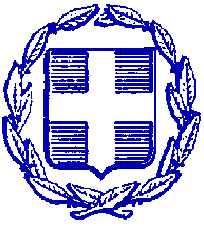 ΕΛΛΗΝΙΚΗ ΔΗΜΟΚΡΑΤΙΑΠΕΡΙΦΕΡΕΙΑ ΑΝΑΤΟΛΙΚΗΣ ΜΑΚΕΔΟΝΙΑΣ ΚΑΙ ΘΡΑΚΗΣΠΕΡΙΦΕΡΕΙΑΚΗ ΕΝΟΤΗΤΑ ΕΒΡΟΥΓΡΑΦΕΙΟ ΑΝΤΙΠΕΡΙΦΕΡΕΙΑΡΧΗΤαχ. Δ/νση: Καραολή & Δημητρίου 40Τ.Κ. 681 32, ΑλεξανδρούποληΤηλ.: 25513-50452E-mail: info@nomevrou.grinfo.evrou@pamth.gov.grΑλεξανδρούπολη, 4-10-2021 